Рассмотрев предложение постоянной комиссии по местному самоуправлению и социальной политике Совета депутатов ЗАТО г. Зеленогорска о награждении Почетной грамотой Законодательного Собрания Красноярского края, на основании Положения о Почетной грамоте Законодательного Собрания Красноярского края, утвержденного постановлением Законодательного Собрания Красноярского края от 22.12.2016 № 2-336П, Совет депутатов ЗАТО г. ЗеленогорскаРЕШИЛ:Внести в Законодательное Собрание Красноярского края ходатайства о награждении Почетной грамотой Законодательного Собрания Красноярского края следующих граждан:Губановой Надежды Николаевны, директора муниципального бюджетного общеобразовательного учреждения «Гимназия № 164» города Зеленогорска Красноярского края;Стайновой Валентины Степановны, начальника территориального отделения краевого казенного государственного учреждения «Управление социальной защиты населения» по ЗАТО г. Зеленогорск Красноярского края.Направить настоящее решение и документы для награждения на имя председателя Законодательного Собрания Красноярского края.Контроль за выполнением настоящего решения возложить на председателя Совета депутатов ЗАТО г. Зеленогорска.Председатель Совета депутатовЗАТО г. Зеленогорска                                                                       	       В.В. Терентьев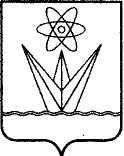  СОВЕТ ДЕПУТАТОВЗАКРЫТОГО АДМИНИСТРАТИВНО-ТЕРРИТОРИАЛЬНОГО ОБРАЗОВАНИЯ ГОРОДА ЗЕЛЕНОГОРСКАКРАСНОЯРСКОГО КРАЯРЕШЕНИЕ СОВЕТ ДЕПУТАТОВЗАКРЫТОГО АДМИНИСТРАТИВНО-ТЕРРИТОРИАЛЬНОГО ОБРАЗОВАНИЯ ГОРОДА ЗЕЛЕНОГОРСКАКРАСНОЯРСКОГО КРАЯРЕШЕНИЕ СОВЕТ ДЕПУТАТОВЗАКРЫТОГО АДМИНИСТРАТИВНО-ТЕРРИТОРИАЛЬНОГО ОБРАЗОВАНИЯ ГОРОДА ЗЕЛЕНОГОРСКАКРАСНОЯРСКОГО КРАЯРЕШЕНИЕ СОВЕТ ДЕПУТАТОВЗАКРЫТОГО АДМИНИСТРАТИВНО-ТЕРРИТОРИАЛЬНОГО ОБРАЗОВАНИЯ ГОРОДА ЗЕЛЕНОГОРСКАКРАСНОЯРСКОГО КРАЯРЕШЕНИЕ26.04.2021г. Зеленогорскг. Зеленогорск     № 28-118рО внесении в Законодательное Собрание Красноярского края ходатайств о награждении Почетной грамотой Законодательного Собрания Красноярского краяО внесении в Законодательное Собрание Красноярского края ходатайств о награждении Почетной грамотой Законодательного Собрания Красноярского края